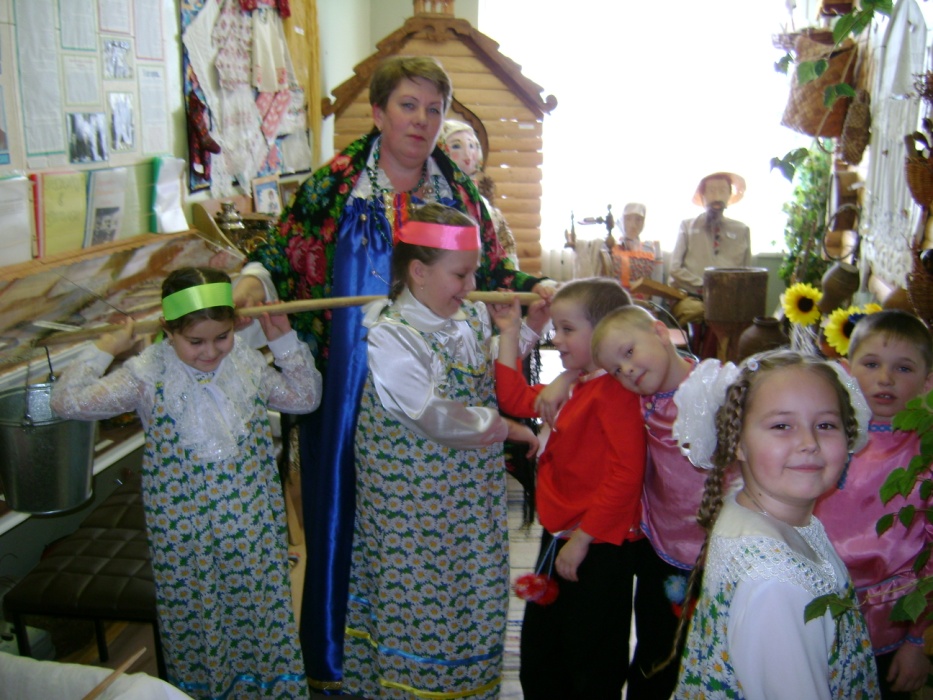          Внеклассное мероприятие в 1 классе                     «Бабушкины сказки»Учитель: Панина Марина Ивановна                                                2010 г.«Бабушкины сказки»Цели и задачи:Познакомить детей с музейной коллекцией предметов крестьянского быта;Развивать умение вести беседу;Создавать на занятии радостную атмосферу.Методы и приёмы: рассказ, сказочная история, погружение в прошлое, ролевая игра, использование музейных предметов.Место проведения: музей.Форма проведения: посиделки.Оборудование:  коромысло, вёдра, чугунок, ухват, деревянный гребень, ступа, лучина, прялка, лапти.Ход занятия:Учитель:Светит месяцВысоко не низко.Где же гости дорогие?Далеко ли, близко?(Входят гости.  Рассаживаются)Кульков Саша:   Пожалуйте, гости дорогие, пожалуйте!Кузнецова Таня:   Веселья вам да радости!                               Гость не гость – хозяину радость!Кульков Саша:       Милости просим.                                Все гости уселись?                                Всем ли места хватило?Ильясова Анжела:          Мы вам рады, гости наши.                                         Добрый день вам, Добрым людям!Учитель: Здравствуйте, добры – молодцы и красны – девицы! Добро пожаловать к нам. Сегодня мы побываем в гостях у моей бабушки Дуни и узнаем, как зимними вечерами собирались у неё  сказки сказывать. Итак, вы славно потрудились, с утра в школе учились, а теперь можно и отдохнуть: делу время , а потехе час, начинаем наш рассказ. Жила моя бабушка в деревенской избе, и окружали её вещи, которые вы здесь видите. Вставала бабушка Дуня раньше всех, за несколько часов до рассвета, одевалась, умывалась и за дело принималась. Внуки помогали бабушке управляться по хозяйству, например ,воды принести в вёдрах на коромысле.Может  быть из вас кто – нибудь хочет попробовать? (2-3 детям примеряю коромысло и вёдра)Поставит обед в печь. Ну-ка, кто хочет попробовать?(дети пробуют с помощью ухвата поднять чугунок)Помогали внуки и в таком нелёгком ремесле ,как ткачество. Долгий путь проходило крохотное льняное семечко до того как рубашкой станет. Сначало его в землю сеяли. Зацветал лён красивыми голубыми   цветами, а когда цветы превращались в маленькие коробочки, цветы убирали. Коробочки отсекали и из них делали льняное масло. Сами стебли в речке топили да ещё камнем приваливали, чтобы не всплыли. Через две недели доставали, просушивали, мяли перстом вот в такой ступе. Потом вот таким гребнем чесали. Получалась куделька. Её привязывали на прялку и долгими зимними вечерами пряли нитку. Баба Дуня доставала из- под печки полено, откалывала вот такие лучины, зажигала их. Изба освещалась слабым светом. Собирались в избе ребята и девчата. Садились вот за такую прялку и начинали пряжу прясть. Брали в руки веретено. Может и из вас кто хочет попробовать?(Детям показываю как держать веретено и прясть)Ребята тоже не скучали – кто лапти плетёт, кто верёвку вьет, а кто валенки подшивает. А чтобы не скучно было, песни пели, загадки загадывали, сказки рассказывали. Сейчас я вам загадаю загадки и посмотрю, какие вы сообразительные.Два братца пузатеньких под гору бегутОдин горбатенький за вихор держит.     (ведро и коромысла)Под одной шляпкой четыре братца стоят.   (стол)Чёрный конь прыгает в огонь.    ( Кочерга)Кривой бельмес под горшок залез.  (ухват)Чего из избы не вытащишь?  (печь)Молодцы ребята!  А может вы тоже хотите загадать какие – нибудь загадки? Дети загадывают загадки.Насмеявшись вдоволь, просят ребята и девчата бабу Дуню сказку рассказать. Баба Дуня сама сказки сочиняла. Долго упрашивать её не пришлось Поменяла она лучину и начала сказку сказывать. Слушайте:На краю деревни, посреди дороги лежит конская голова, и всем, кто мимо проходит и проезжает, приходиться её обходить. Проходил мимо купеческий сын и вдруг слышит, голова ему говорит:-Принеси мне ,добрый молодец, воды напиться.-Ну вот ещё чего, буду я об тебя руки марать.И пошёл дальше своей дорогой, пнув голову ногой.Идёт мимо брезгливая хозяйская дочь, а голова ей молвит:-Принеси мне красна девица водицы напиться.-Фу, как от тебя дурно пахнет, и какая ты грязная и пыльная, не хочу я об тебя руки пачкать.И побежала дальше, даже и не взглянула в ту сторону.Тут следом Марьюшка идёт, хозяйкина падчерица. Остановилась, посмотрела на голову, а та и молвит ей:-Принеси мне девушка воды напиться.Жаль стало Марьюшке голову. Спустилась она к обочине, набрала водицы в ладошки и стала подниматься. Прошла полдороги, споткнулась о камень и упала. Вернулась обратно, набрала воды и принесла голове. Напилась голова и снова взмолилась:-Не напилась я девушка, отнеси меня  к реке воды испить. Взяла Марьюшка голову на руки и стала с ней к реке спускаться, а у берега заросли крапивы да осоки. Обожгла Марьюшка все руки, но не бросила голову. Принесла её к реке, напилась тут голова вдоволь и превратилась в прекрасного парня. Подошёл он к Марьюшке, и говорит:- За доброту твою, за то, что ты не побрезговала мною и не бросила, беру я тебя ,Марьюшка, в жёны. Заколдовал меня злой волшебник, а ты сумела снять с меня злые чары. Справили они свадьбу весёлую и зажили с тех пор в любви и радости.Учитель: Понравилась вам ,ребята, сказка бабы Дуни? О чём хотела сказать нам мудрая бабушка Дуня?Рассуждения детей.Учитель: Правильно, ребята, сказка о добре и зле. Учит понимать себя и других.Красна песня ладом.А сказка – складом.Сказке – конец.А кто слушал – молодец!Кульков Саша:    Гостю – почёт!                             Хозяйке – радость!Кузнецова Таня:    Гость – доволен – хозяйка – рада!Учитель:          Счастья вам, гости дорогие, большого здоровья!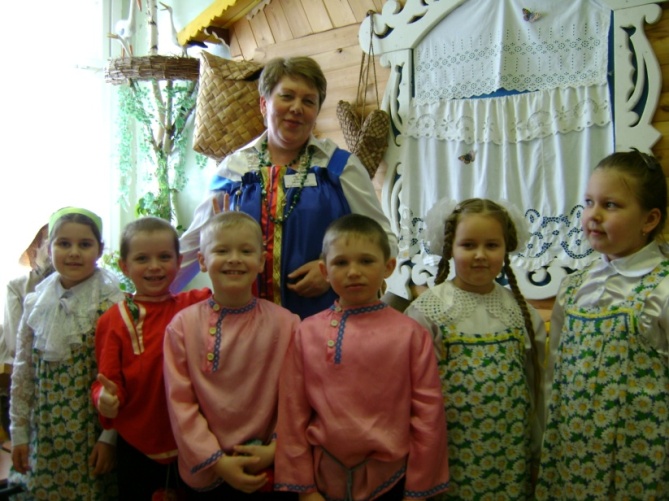 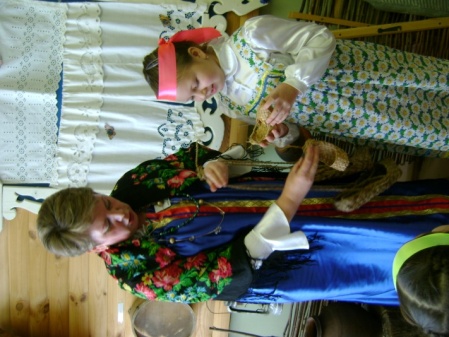 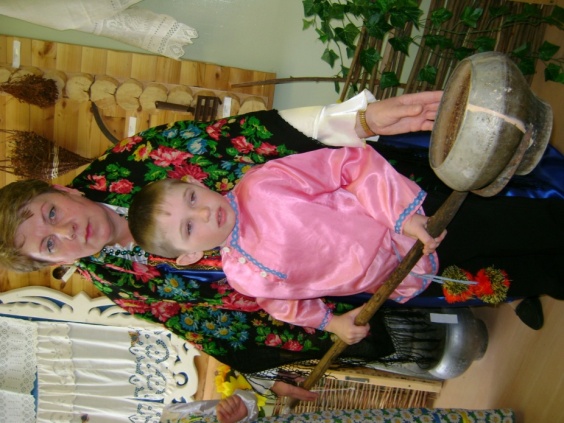 